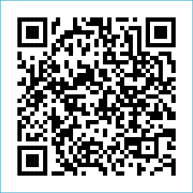 ST MARY’S PARISH NEWSLETTER - TARBERTParish Office Opening Hours:				              			   	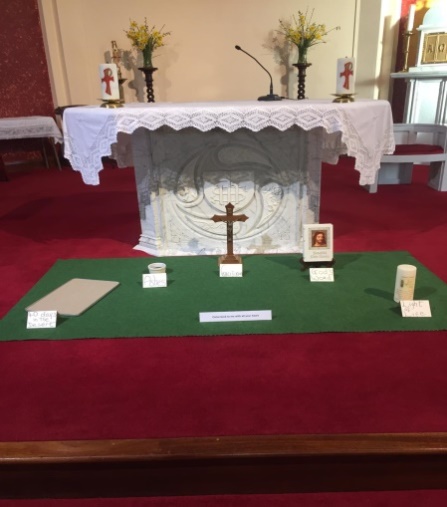               Mon. 10.30am -2.30pm. Wed. 10.30am-1.30pm                                  	                                 Priests :	Fri. 10.30am-2.30pm  Phone ; 068-36111.				   	                  Fr. Sean Hanafin   087-8341083Email: tarbert@dioceseofkerry.ie							    Fr. Michael Hussey 087-2386084Notices for Parish Newsletter have to be in on					    Safeguarding Children: 087-6362780 Wednesday by 12 Noon.								    Defib. Emergency No.    999 or 112Webpage: www.stmarystarbert.com							(Outside Surgery Hours)          Second Sunday of Lent, 25th February 2024R.I.P.     Kathleen (Kitty) Fitzgerald, Tieraclea.       Bridget (Bridie) Whyte (née McCarthy), Lenamore.PRIEST ON DUTY THIS WEEKEND:   Fr. Jerry Keane   086-4563253.PARISH OFFERTORY COLLECTION    Amount received will be published at the end of each month.   LENT – has arrived now  –  What are we doing for Lent ?LIVE SERVICES – All Masses are now being live streamed from our Church. Just go to the Church website – www.stmarystarbert.com and you can watch on your phone, tablet, computer or smart T.V. When you log in and see the picture of the Altar, just underneath this, click on the mute button and you will then have the audio as well.  All our Masses at St. Mary’s Church, Tarbert can be viewed online at www.stmarystarbert.comPrayer For LentBless me heavenly Fatherforgive my erring ways.Grant me the strength to serve Theeput purpose in my days.Give me understandingenough to make me kind.So I may judge all peoplewith my heart and not my mind.Teach me to be patientin everything I do.Content to trust your wisdomand to follow after You.Help me when I falterand hear me when I prayand receive me in Thy kingdomto dwell with Thee someday.Reflection for LentDo you wish your prayer to fly towards God ?Make for it two wings :                                                   fasting and almsgiving.                          St. Augustine.TARBERT ACTIVE RETIREMENT GROUP – (over 55’s) meet in Tarbert Bridewell every Friday between 10.30am and 12 Noon.  We have different activities every week followed by refreshments. New Members are welcome. POKER CLASSIC – 5 Card Draw – in Carmody’s Bar on Friday 8th March at 8pm, entry €30. A donation will be made to the Tarbert Comprehensive ladies football teams, towards jersey’s etc. Your support would be greatly appreciated.RECOVERY HAVEN KERRY -  (Cancer Support House) are running a Cancer Thriving and Surviving 6 week course in the Community Day Care Centre in Killorglin beginning on March 7th on Thursdays from 10.30am-1pm. This course will help you manage your health when moving on from your cancer treatment. For more information please call reception on 066-7192122.THANK YOU - for your continuing support and financial donations that underpin the smooth running of St. Mary’s Parish Church. Please continue to donate what you can on a weekly basis at any of our Masses on Friday, Saturday, Sunday or Monday. Donations can also be made by bank transfer – our bank details are as follows :IBAN No- IE76 AIBK 9354 3380 3050 83, Account Name – Tarbert Church Account, Bank - AIB, The Square, Listowel  Co. Kerry.Thanking you on behalf of the Finance Committee,John McMonagle (Chairperson), Fr. Sean Hanafin, Mary Holland, Kitty Kelly, Amanda O’Sullivan, Seamus Enright, Declan Downey, Gabriel McNamara.Day/DateTimeIntentionSaturday 24th 6pmThomas Mulvihill, Woodview Place.Sunday 25th 11.30amBríd O’ Connor, Tarbert Island.Jackie and Nuala Egan, Tarmons East andJack and Bernadette Dowling, Tarbert.Monday 26th 10amMass in Tarbert.William and Mary Cullinane and Deceased Cullinane Family Members, Listowel.Tuesday 27th 7pmMass in Ballylongford.Wednesday 28th ______No Mass.Thursday 29th 10amMass in Asdee.Friday 1st 7pmMass in Tarbert.Special Intention.Saturday 2nd 6pm Paddy Horan, Dooncaha and Deceased O’ Sullivan Family Members, Tournafulla.Sunday 3rd 11.30amDanny Enright, Doonard Upper.      ( Months Mind )Marie Sweeney, ( 1st Anniversary ) andMartin Sweeney, Tarmons.